Időkapszula/ Szitakötő 35. száma /Mit jelent a kifejezés: az „idő vasfoga”? – beszélgetésGyűjtsetek kifejezéseket, amelyek tartalmazzák az „idő” szót! – csoportmunka – szóforgóKeressétek meg a következő kifejezések jelentését: hermetikus, rekonstruál, konzerválás, analógia – csoportmunkaMi a célja az időkapszulának? Milyen információkat tartalmaz? – beszélgetésMilyen részei vannak a konzerválás folyamatának? Hogyan zajlanak ezek a folyamatok? – csoportonként 1-1 folyamat bemutatásaIsmerős-e ez a kép számotokra? Hol láttátok ezt Bagon? Tudjátok-e mi történt vele? - beszélgetés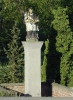 Kiknek a védőszentje? – beszélgetés, kutatás az interneten